Geruchsquiz Erumpent-Moschus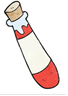 Erumpent-Moschus: Geruchsprobe Nummer_______(riecht wie Pferdeäpfel)Bundimun-Sekret: Geruchsprobe Nummer______(riecht wie Spülmittel)Flubberwurm-Schleim Geruchsprobe Nummer____(riecht wie Kaugummi)Glumbumbel-Sirup Geruchsprobe Nummer_____(riecht wie Honig)Lobalug-Gift: Geruchsprobe Nummer_____(riecht wie Essig)Geruchsquiz Erumpent-MoschusErumpent-Moschus: Geruchsprobe Nummer_______(riecht wie Pferdeäpfel)Bundimun-Sekret: Geruchsprobe Nummer______(riecht wie Spülmittel)Flubberwurm-Schleim Geruchsprobe Nummer____(riecht wie Kaugummi)Glumbumbel-Sirup Geruchsprobe Nummer_____(riecht wie Honig)Lobalug-Gift: Geruchsprobe Nummer_____(riecht wie Essig)